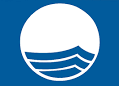 DOSSIER D’INSCRIPTION	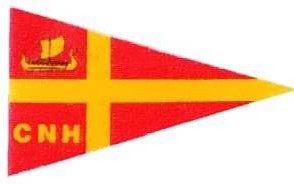 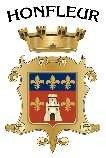 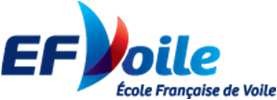 Association Sportive CatamaranSession Printemps 2022INFORMATION STAGIAIRE M.  Mme  Mlle NOM .......................................................................... Prénom ..................................................Date Naissance ……… / ……… /……… Age :	sexe : H / FExpérience nautique .......................................................................................................................................................Nom et prénom du responsable ......................................................................................................................................Adresse postale ..................................... ............................................................. CP ............ Ville .............................Tél. 1 .................................. Tél. 2 .................................... Tél du stagiaire : ...............................................................Mail .....................................Tarifs :Association Sportive Catamaran printemps 2022 : 130€Les tarifs n’incluent pas la licence annuelle compétition (-18 ans = 29.50€ pour 2021 / +18 ans = 58.50€ pour 2021) et l’adhésion obligatoire à l’école de voile (3 €)Si vous êtes déjà en possession d’une licence voile annuelle en cours de validité, le signaler au moment de l’inscription.DECLARATION OBLIGATOIRE (POUR TOUT STAGIAIRE MINEUR)Je soussigné(e) : ...................................................................... , représentant légal de l’enfant : ..................................................................autorise le mineur ci-dessus nommé à participer au stage école de voile du ...........................................au.....................................................atteste sur l’honneur le mineur ci-dessus nommé est en bonne santéatteste sur l’honneur que le mineur ci-dessus nommé est apte à s’immerger et à nager au moins 25 mètres s’il a moins de 16 ansatteste sur l’honneur que le mineur ci-dessus nommé est apte à plonger et à nager au moins 50 mètres s’il a plus de 16 ansautorise le mineur ci-dessus nommé à quitter seul le centre nautique : OUI  NON autorise la diffusion des images, photos et vidéos à titre d’information et d’illustration pour des supports de communication : □ OUI  □ NONatteste avoir pris connaissance des Conditions Générales de venteFait à ....................................... Le	SignatureA REMPLIR PAR TOUT STAGIAIRE MAJEURJe soussigné(e) NOM ............................................................... Prénom .......................................................................................................atteste être en bonne santé et capable de nager au moins 50 mètres en eau profondeautorise la diffusion des images, photos et vidéos à titre d’information et d’illustration pour des supports de communication : □ OUI  □ NONatteste avoir pris connaissance des Conditions Générales de venteFait à ....................................... Le	SignatureNos coordonnées bancaires pour un virement :Cercle Nautique Honfleur Crédit Agricole NormandieIBAN : FR76 1660 6260 1184 8573 3505 767 BIC : AGRIFRPP866Merci de libeller votre virement comme suit : « AS CATA « prénom et nom de votre/vos enfant »MODALITES D’INSCRIPTIONL’inscription ne sera prise en compte qu’après réception par le Cercle Nautique Honfleur, de la totalité des documents suivants :le dossier d’inscription dument complété et signé,la totalité du règlementla fiche « Autorisation d’Intervention Médicale » dument complétée et signée,les « Conditions Générales de vente » dument signée.La fiche « activités encadrées ou surveillées » dument complétée et signée (spécial Covid)Le  	AUTORISATION D’INTERVENTION MEDICALE 2022EDV HonfleurINFORMATION STAGIAIRE□ M. □Mme □Mlle	NOM ............................................................... Prénom...................................................Date Naissance ……… / ……… /……… Age : .....................NOM DU RESPONSABLE........................................... Prénom ......................................................................Date Naissance ……… / ……… /……… Adresse..............................................................................................................................................................Code Postal .................................................... Ville .........................................................................................Tél.1 ................................................................. Tél. 2........................................................................................Mail ...................................................................................................................................................................PERSONNE A CONTACTER EN CAS D’URGENCE (si différente du responsable ci-dessus nommé)NOM.............................................................................. Prénom .......................................................................Adresse..............................................................................................................................................................Code Postal .................................................... Ville .........................................................................................Tél.1 ................................................................. Tél. 2........................................................................................Mail ...................................................................................................................................................................ALLERGIESMédicaments	□ NON □ OUI (précisez) ......................................................................................................Aliments	□ NON □ OUI (précisez) ......................................................................................................Asthme	□ NON □ OUI (précisez) ......................................................................................................Autres (précisez) ...............................................................................................................................................AUTORISATION DE SOINS MEDICAUXSous réserve d’en être informé(e) le plus rapidement possible, je, responsable ci-dessus nommé, du stagiaire ci- dessus nommé :autorise les responsables de l’Ecole de Voile Honfleur à prendre toute(s) mesure(s) nécessaire(s) en cas d’urgence en mon absence, y compris le transfert à l’hôpital par un service d’urgence (Pompiers, SAMU) pour que puisse être pratiquée toute hospitalisation, intervention chirurgicale, anesthésie,déclare exacts et sincères tous les renseignements portés sur la présente fiche.Fait à	le _ 	 	Signature (obligatoire, précédée de la mention « lu et approuvé »)ACTIVITES ENCADREES OU SURVEILLEES 2022EDV HonfleurEn raison de la crise sanitaire COVID-19, l’inscription à nos activités est soumise à la signature d’un engagement préalable des pratiquants.J’atteste par la présente avoir été informé(e) par la structure des risques liés au COVID 19 et des consignes de protection obligatoires à respecter pour freiner sa diffusion ;Je reconnais que malgré la mise en œuvre de ces moyens de protection, la structure ne peut me garantir une protection totale contre une exposition et/ou une contamination par le Covid-19 ;Je m’engage à prendre toutes les précautions nécessaires à la protection de ma santé et de celle des autres personnes présentes dans la structure, notamment en respectant les gestes barrière ci-après rappelés ci- dessous ;Je m’engage à respecter les mesures de protection édictées par le gouvernement et en particulier celles relevant du ministère des sports ;Je m’engage également à respecter les modalités mises en place par la structure pour organiser son activité au cours de la crise sanitaire actuelle.Nom et prénom : ........................................................................................................................................................Pour les mineurs, nom et prénom du responsable légal : .........................................................................................Date : .........................................................................................................................................................................Signature du titulaire (ou du responsable légal pour les mineurs) : ..........................................................................HORAIRES & MODALITES PRATIQUES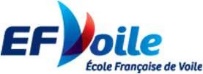 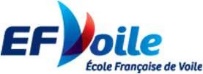 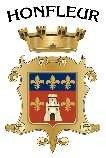 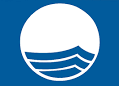 Association Sportive Catamaran 2022MODALITES PRATIQUESOuvert à toute personne à partir de 10 ans. Les séances durent 3 heures et se déroulent en fonction de la marée, sur la plage du Butin àHonfleur. Le rendez-vous de début et de fin de séance est fixé à la base nautique (vigie) de la plage, aux horaires indiqués dans le calendrier. Pour accéder à la base nautique, stationner sur le parking de la plage de Honfleur situé au pied du phare du Butin, boulevard Charles V, emprunter le tunnel qui passe sous la route et tourner à gauche à sa sortie : la base nautique (vigie) se situe 300 m plus loin sur la plage.AS CATA 2022AS CATA 2022Samedi 19 mars10h00-13h00Samedi 26 mars16h00-19h00Samedi 02 avril11h30-14h30Samedi 09 avril15h00-18h00Samedi 16 avril10h30-13h30Samedi 23 avril15h30-18h30Samedi 30 avril9h30-12h30Samedi 07 mai14h00-17h00Samedi 14 mai9h30-12h30Samedi 21 mai14h30-17h30Samedi 28 mai9h00-12h00Samedi 04 Juin12h30-15h30Samedi 11 juin08h30-11h30Samedi 18 juin14h00-17h00Samedi 25 juin08h00-11h00Matériel à amener à chaque séanceCatamaranLunettes de soleil + cordon (quelle que soit la saison)XUn coupe-vent (quelle que soit la saison)XUn maillot de bainXUne casquette + lunette de soleilXUn sac avec un change complet (penser aux chaussettes), une bouteille d’eau, un goûter, une serviette de bain, de la crème solaireXDes vêtements chaudsXUn pantalon de type k-way ou un joggingXShort de bain pour mettre sur la combinaison (obligatoire sur le bateau)XVieilles baskets ou chaussons de voile néoprène (obligatoire sur lebateau)X